ŽÁDOSTO:………………………………………………………………………………………………………………………………………………………………………Jméno a příjmení: ……………………………………………………………………………….Bydliště: ………………………………………………………………………………………...Obor: …………………………….......................... Třída/studijní skupina: ………………..Důvod žádosti: Datum: ……………………………..			Podpis: ………………………….......							(studenta, žáka, zákonného zástupce)Vyjádření TU/VSS:Datum:	                                                                              Podpis:Rozhodnutí ředitelky školy:Datum:                                                                                               Podpis:                                                                                             		              					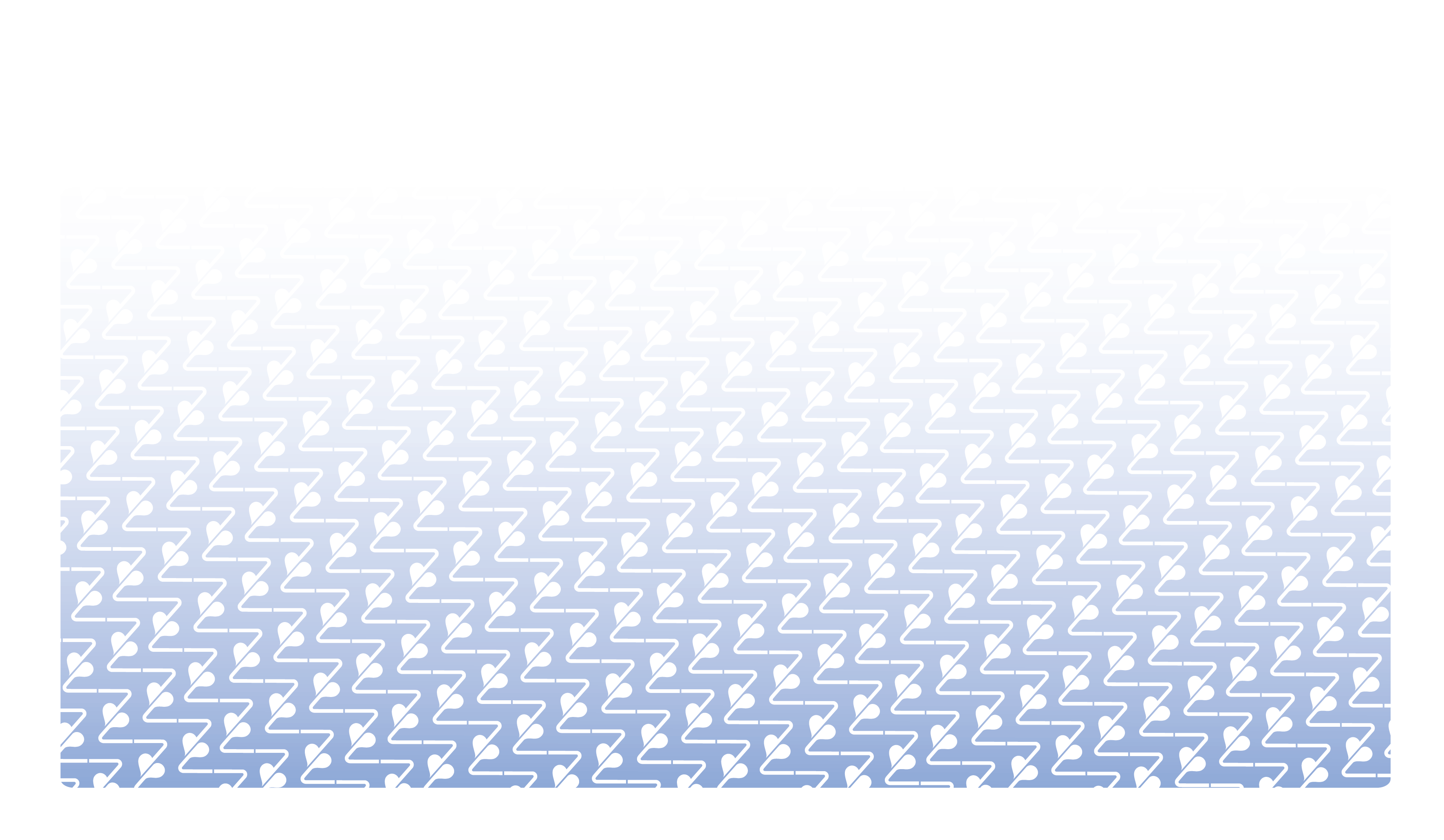 